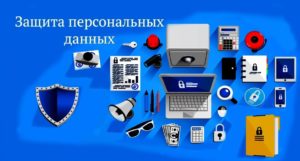 Положение Житковичского районного объединения организаций профсоюзово политике в отношении обработки персональных данных                                                        УТВЕРЖДЕНОПостановление президиума Житковичского районного объединения организации профсоюзов от 25.05.2022 № 23ПОЛОЖЕНИЕо политике Житковичского районного объединения организаций профсоюзов Федерации профсоюзов Беларусив отношении обработки персональных данных1. Настоящее Положение определяет деятельность Житковичского районного объединения организаций профсоюзов Федерации профсоюзов Беларуси, в отношении обработки персональных данных и принятия мер по их защите в соответствии со статьей 17 Закона Республики Беларусь от 7 мая 2021 г. № 99-З “О защите персональных данных” (далее – Закон).Утверждение положения о политике Житковичского районного объединения организаций профсоюзов Федерации профсоюзов Беларуси в отношении обработки персональных данных (далее – Политика) является одной из принимаемых мер по защите персональных данных, предусмотренных статьей 17 Закона.Политика разъясняет субъектам персональных данных, как и для каких целей их персональные данные собираются, используются или иным образом обрабатываются, а также отражает имеющиеся в связи 
с этим у субъектов персональных данных права и механизм их реализации.Политика не применяется при обработке персональных данных в процессе трудовой деятельности и при осуществлении административных процедур (в отношении работников и бывших работников Ельского районного объединения организаций профсоюзов Федерации профсоюзов Беларуси).Почтовый адрес Житковичского районного объединения организаций профсоюзов Федерации профсоюзов Беларуси:247960 Гомельская область, г. Житковичи, ул. Ф.Энгельса,4, сайт: jitkovichi@fpb.by , e-mail: gulyuta60@mail.ru2. Районное, городское объединения организаций профсоюзов Федерации профсоюзов Беларуси осуществляет обработку персональных данных в следующих случаях:3. Житковичское районное объединения организаций профсоюзов Федерации профсоюзов Беларуси осуществляет обработку только тех персональных данных, которые необходимы для выполнения заявленных целей, и не допускает их избыточной обработки. 4. Житковичское районное объединения организаций профсоюзов Федерации профсоюзов Беларуси осуществляет хранение персональных данных в форме, позволяющей идентифицировать субъекта персональных данных, не дольше, чем этого требуют заявленные цели обработки персональных данных.5. Житковичское районное объединения организаций профсоюзов Федерации профсоюзов Беларуси не осуществляет передачу персональных данных третьим лицам без согласия субъекта, за исключением случаев, предусмотренных законодательными актами.6. Субъект персональных данных имеет право:6.1. на отзыв своего согласия, если для обработки персональных данных Житковичское районное объединения организаций профсоюзов Федерации профсоюзов Беларуси обращалось к субъекту персональных данных за получением согласия. В этой связи право на отзыв согласия не может быть реализовано в случае, когда обработка осуществляется на основании договора либо в соответствии с требованиями законодательства (например, при проведении общественного контроля либо рассмотрении поступившего обращения);6.2. на получение информации, касающейся обработки своих персональных данных Житковичское районное объединения организаций профсоюзов Федерации профсоюзов Беларуси, содержащей:место нахождения Житковичского районного объединения организаций профсоюзов Федерации профсоюзов Беларуси;подтверждение факта обработки персональных данных обратившегося лица Житковичским районным объединением организаций профсоюзов Федерации профсоюзов Беларуси;его персональные данные и источник их получения;правовые основания и цели обработки персональных данных;срок, на который дано его согласие (если обработка персональных данных осуществляется на основании согласия);наименование и место нахождения уполномоченного лица (уполномоченных лиц);иную информацию, предусмотренную законодательством;6.3. требовать от Житковичского районного объединения организаций профсоюзов Федерации профсоюзов Беларуси внесения изменений в свои персональные данные в случае, если персональные данные являются неполными, устаревшими или неточными. В этих целях субъект персональных данных прилагает соответствующие документы и (или) их заверенные в установленном порядке копии, подтверждающие необходимость внесения изменений в персональные данные;6.4. получить от Житковичского районного объединения организаций профсоюзов Федерации профсоюзов Беларуси информацию о предоставлении своих персональных данных, обрабатываемых районным объединением организаций профсоюзов Федерации профсоюзов Беларуси, третьим лицам. Такое право может быть реализовано один раз в календарный год, а получение соответствующей информации осуществляется бесплатно;6.5. требовать от Житковичского районного объединения организаций профсоюзов Федерации профсоюзов Беларуси бесплатного прекращения обработки своих персональных данных, включая их удаление, при отсутствии оснований для обработки персональных данных, предусмотренных Законом и иными законодательными актами;6.6. обжаловать действия (бездействие) и решения Житковичского районного объединения организаций профсоюзов Федерации профсоюзов Беларуси, нарушающие его права при обработке персональных данных, в суд в порядке, установленном гражданским процессуальным законодательством.7. Для реализации своих прав, связанных с обработкой персональных данных, субъект персональных данных подает в Житковичское районное объединение организаций профсоюзов Федерации профсоюзов Беларуси заявление в письменной форме или в виде электронного документа (а в случае реализации права на отзыв согласия – также в форме, в которой такое согласие было получено) соответственно по почтовому адресу или адресу в сети Интернет, указанным в части четвертой пункта 1 настоящей Политики. Такое заявление должно содержать:фамилию, собственное имя, отчество (если таковое имеется) субъекта персональных данных, адрес его места жительства (места пребывания);дату рождения субъекта персональных данных;изложение сути требований субъекта персональных данных;идентификационный номер субъекта персональных данных, при отсутствии такого номера – номер документа, удостоверяющего личность субъекта персональных данных, в случаях, если эта информация указывалась субъектом персональных данных при даче своего согласия или обработка персональных данных осуществляется без согласия субъекта персональных данных;личную подпись (для заявления в письменной форме) субъекта персональных данных.8. За содействием в реализации прав субъект персональных данных может также обратиться к лицу, ответственному за осуществление внутреннего контроля за обработкой персональных данных в Житковичском районном объединении организаций профсоюзов Федерации профсоюзов Беларуси, направив сообщение на электронный адрес: gulyuta60@mail.ru№Цели обработки персональных данныхКатегории субъектов персональных данных, чьи данные подвергаются обработкеПеречень обрабатываемых персональных данныхПравовые основания обработки персональных данных123451Осуществление общественного контроляЛица, чьи персональные данные обрабатывает профсоюзная организация, в отношении которых принято решение о проведении мероприятий общественного контроляПерсональные данные лиц, обрабатываемые профсоюзной организацией, в отношении которых принято решение о проведении мероприятий общественного контроля, в соответствии с вопросами, подлежащими проверке, мониторингуОбработка персональных данных является необходимой для выполнения обязанностей (полномочий), предусмотренных законодательными актами (Указ Президента Республики Беларусь от 06.05.2010 № 240     "Об осуществлении общественного контроля профессиональными союзами", Закон Республики Беларусь "О профессиональных союзах", Трудовой кодекс Республики Беларусь (далее – ТК), Закон Республики Беларусь "Об охране труда")2Защита трудовых и социально-экономических прав членов профсоюза, в том числе путем проведения консультаций, приемов, составления процессуальных документов, представительства интересов в суде и др.Лица, обратившиеся за защитой трудовых и социально-экономических   прав.Иные лица, чьи персональные данные указаны в обращении Фамилия, имя, отчество, адрес места жительства (пребывания), иные персональные данные. Персональные данные третьих лиц, обрабатываемые в ходе защиты трудовых и социально-экономических прав Обработка персональных данных является необходимой для выполнения обязанностей (полномочий), предусмотренных законодательными актами (абзац двадцатый статьи 6 и абзац шестнадцатый пункта 2 статьи 8 Закона, статья 10 и часть третья статьи 19 Закона Республики Беларусь "О профессиональных союзах", статьи 72 и 85, часть первая статьи 86 Гражданского процессуального кодекса Республики Беларусь)3Рассмотрение обращений, в том числе внесенных в книгу замечаний и предложений1. Лица, направившие обращение.2. Иные лица, чьи персональные данные указаны в обращенииФамилия, имя, отчество либо инициалы, адрес места жительства ( пребывания), суть обращения, иные персональные данные, указанные в обращенииОбработка персональных данных является необходимой для выполнения обязанностей (полномочий), предусмотренных законодательными актами (абзац двадцатый статьи 6 и абзац шестнадцатый пункта 2 статьи 8 Закона, пункт 1 статьи 3 Закона Республики Беларусь "Об обращениях граждан и юридических лиц"(далее – Закон об обращениях)4Предварительная запись на личный приемЛица, обращающиеся на личный приемФамилия, имя, отчество, контактный телефон, суть вопроса Обработка персональных данных является необходимой для выполнения обязанностей (полномочий), предусмотренных законодательными актами(абзац двадцатый статьи 6 Закона, пункт 7 статьи 6 Закона об обращениях)5Заключение и исполнение гражданско-правовых договоров, не связанных с осуществлением основных задач, возложенных на  профсоюзную организацию (например, договоры купли-продажи, подряда и т.п.)Лица, уполномоченные на подписание договораФамилия, имя, отчество либо инициалы лица, должность лица, подписавшего договор, иные данные в соответствии с условиями договора (при необходимости)1. В случае заключения договора с физическим лицом – обработка на основании договора с субъектом персональных данных (абзац пятнадцатый статьи 6 Закона).2. В случае заключения договора с юридическим лицом – обработка персональных данных является необходимой для выполнения обязанностей (полномочий), предусмотренных законодательными актами (абзац двадцатый статьи 6 Закона, статья 49, пункт 5 статьи 186 Гражданского кодекса Республики Беларусь)6Обучение профсоюзных кадров и активаЛица, проходящие обучениеФамилия, имя, отчество, паспортные данные, адрес места жительства (пребывания), должность служащего (профессия рабочего) Согласие субъекта персональных данных 7Проведение спортивных мероприятий, страхование для участия в таких мероприятиях  Лица, которые принимают участие в спортивных мероприятиях  Фамилия, имя, отчество, число, месяц и год рождения, паспортные данные, адрес места жительства (пребывания, место работы, должность служащего (профессия рабочего), контактный телефонСогласие субъекта персональных данных 8Проведение культурно-массовых мероприятийЛица, которые принимают участие в культурно -массовых мероприятиях  Фамилия, имя, отчество, число, месяц и год рождения, паспортные данные, адрес места жительства (пребывания) место работы, должность служащего (профессия рабочего), контактный телефонСогласие субъекта персональных данных9Участие в туристско-экскурсионных поездкахЛица, принимающие участие в поездкахФамилия, имя, отчество.При заселении в гостиницу, при поездках за границу – номер паспорта, дата выдачи,  кем выдан, адрес места жительства (пребывания)Согласие субъекта персональных данных 10Проведение заседаний руководящих органов Гомельского областного объединения организаций  профсоюзов  Федерации профсоюзов БеларусиЛица, которые принимают участие в соревнованиях, смотрах-конкурсах, конкурсах  Фамилия, имя, отчество, место работы, должность служащего (профессия рабочего), паспортные данные, данные банковского счета (в случае выплаты денежного вознаграждения)Согласие субъекта персональных данных 